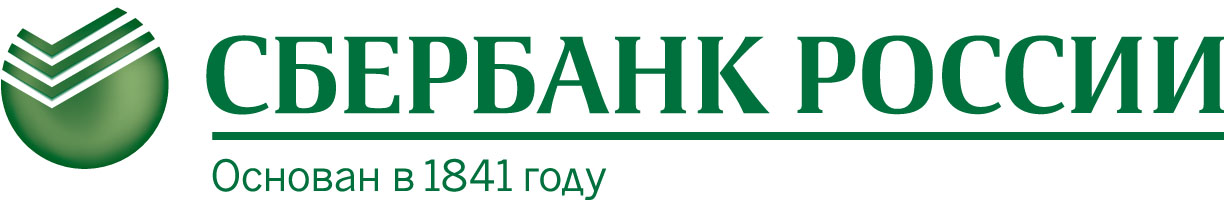 Договор № _____на инкассацию денежной наличности, сбор и перевозку документов Клиентаг. _________                                                                                                                         “         ”  ________  20__г.	Публичное акционерное общество «Сбербанк России»; ПАО Сбербанк, именуемый в дальнейшем Банк, в лице (должность уполномоченного лица Банка, Ф.И.О. полностью), действующего в соответствии с Уставом Банка и на основании Доверенности № _______  от _______г., с одной стороны, и (полное наименование Клиента, соответствующее учредительным документам), именуемое в дальнейшем Клиент, в лице (должность уполномоченного лица Клиента, Ф.И.О. полностью), действующего на основании _________________________________, с другой стороны, при совместном наименовании Стороны, заключили настоящий Договор о нижеследующем: 1. Банк оказывает услуги по инкассации денежной наличности Клиента и одновременному сбору с объектов документов Клиента, упакованных в одноразовые полиэтиленовые пакеты с защитным клапаном, для последующей передачи Клиенту, а также охране перевозимой денежной наличности от посягательств третьих лиц, оказываемых в соответствии с действующим законодательством Российской Федерации, нормативными актами Банка России и условиями настоящего Договора.2. Инкассация денежной наличности производится путем принятия от Клиента инкассаторами Банка одноразовых полиэтиленовых пакетов с защитным клапаном (далее по тексту договора – пакеты) с денежной наличностью и доставки их в кассовое подразделение Банка.3. Прием инкассаторами Банка от Клиента пакета с документами на объекте производится только при одновременном оказании Клиенту услуги по инкассации денежной наличности после приема сумки с ценностями. Заезды инкассаторов Банка на объект Клиента только для приема и последующей перевозки пакета с документами не осуществляются.4. Прием денежной наличности Банком и ее зачисление на счет Клиента регулируется отдельным договором.5. Условия оказания услуг, указанных в п.1 настоящего Договора, а также ответственность сторон за их выполнение приведены в Приложении №1 к Договору.Размер платы за оказанные Банком услуги, порядок и сроки ее взимания с Клиента приведены в Приложении №2 к настоящему Договору. Адреса объектов Клиента, а также дни и часы осуществления инкассации указаны в Приложении №3 к настоящему Договору.6. Банк организовывает предоставление услуг, указанных в пункте 1 настоящего Договора в срок не позднее ___ (________) (цифрами и прописью) рабочих дней с даты подписания Сторонами настоящего Договора.7. Настоящий Договор вступает в силу с даты его подписания Сторонами и действует в течение 12 месяцев с указанной даты. Если ни одна из сторон не позднее, чем за 1 (один) месяц до окончания срока действия настоящего Договора, не заявит о расторжении настоящего Договора, срок действия настоящего Договора считается продленным на неопределенный срок.8. Каждая из Сторон имеет право в любое время расторгнуть настоящий Договор при отсутствии неурегулированных имущественных споров с письменным предупреждением об этом другой Стороны не позднее, чем за 30 (тридцать) календарных дней до предполагаемой даты его расторжения. Уведомление о расторжении настоящего Договора направляется посредством почтовой связи заказным письмом с уведомлением о вручении или иным способом, позволяющим подтвердить его получение одной из Сторон. Договор считается расторгнутым с даты, указанной в уведомлении о расторжении.9. Настоящий Договор составлен в двух экземплярах, по одному экземпляру для каждой из сторон.Приложения к настоящему Договору являются его неотъемлемыми частями.ПОДПИСИ СТОРОН:   МП                                                                                        МППриложение № 1к Договору на инкассацию денежнойналичности, сбор и перевозку документов Клиента № __________ от " ___ "  _______  20__ г.УСЛОВИЯ ОКАЗАНИЯ ПАО СБЕРБАНК УСЛУГИ ИНКАССАЦИИ ДЕНЕЖНОЙ НАЛИЧНОСТИ, СБОРА И ПЕРЕВОЗКИ ДОКУМЕНТОВ КЛИЕНТА При исполнении условий настоящего Договора:1. Банк обязуется:1.1.  Обеспечить Клиента на время действия настоящего Договора необходимым количеством пакетов.1.2. Осуществлять сбор силами своих инкассаторов, доставку на спецавтотранспорте и сдачу в кассовое подразделение Банка пакетов с денежной наличностью Клиента в порядке и сроки, указанные в настоящем Договоре.1.3. Нести ответственность перед Клиентом за целость пакетов с денежной наличностью, а также пакетов с документами с момента принятия их в установленном порядке инкассаторами Банка.1.4. Осуществлять сбор и доставку в Банк, а также передачу Клиенту пакетов с документами в срок ________________ по месту передачи Клиенту его документации (подразделение Банка/филиала Банка и его адрес либо офис Клиента и его адрес) на основании (отметки о передачи в Журнале учета передачи пакетов с документами Клиента либо акта приема/ передачи).1.5. Не принимать от Клиента (до устранения недостатков):– пакет с денежной наличностью, имеющий дефекты, разрывы материала, повреждение защитного клапана, наличие индикаторной надписи на защитном клапане, другие повреждения или несоответствие пакета описанию вида упаковки, заверенной Банком, а также в случае несоответствия суммы цифрами сумме прописью в препроводительных документах.2. Клиент обязуется:2.1. Представить для заверения руководителю подразделения инкассации Банка образцы оттисков пломбиров, которыми будут опломбировываться сумки с денежной наличностью.2.2.  Самостоятельно приобретать необходимое количество пакетов в соответствии с требованиями к пакетам, изложенными в Приложении №6 к настоящему Договору, и предоставить для заверения руководителю подразделения инкассации Банка описание вида упаковки (пакетов), в которую будет осуществляться вложение денежной наличности, по форме, предоставленной Банком.2.3. Обеспечить наличие свободных и освещенных подъездных путей, входов, коридоров, изолированного и запираемого изнутри помещения, оборудованного местом (столом, барьером и т.д.) для приема-передачи пакета и проставления подписей и отметок в документах.В случае отсутствия изолированного и запираемого изнутри помещения, допускается производить операцию в служебной (закассовой) зоне, а так же в кассовой зоне объекта. При этом должно быть обеспечено место (стол, барьер и т.п.) для приема-передачи пакета и оформления сопроводительных документов.2.4. Обеспечить своевременную упаковку денежной наличности в исправные пакеты в соответствии с требованиями, установленными правилами Банка России и Банка, а также упаковку документов в пакеты с отдельно от пакетов с денежной наличностью.2.5. Исключить нахождение в помещении по приему-выдаче пакетов с денежной наличностью инкассаторам лиц, не участвующих в передаче/приеме пакетов с денежной наличностью и пакетов с документами, за исключением руководителей Банка и Клиента, или лиц, уполномоченных ими для осуществления проверки работы инкассаторского работника или кассира.2.6. Обеспечить возможность парковки спецавтомобиля Банка около объектов Клиента в дни и часы осуществления инкассации, указанные в Приложении №3 к настоящему Договору, с достижением максимально возможного условия - «дверь в дверь», а также визуальное (в том числе с использованием аппаратуры видеонаблюдения), при наличии необходимых условий на объекте, или непосредственное сопровождение инкассаторов при их следовании с пакетами с денежной наличностью от помещения по их выдаче до выхода из здания работником охраны или работником Клиента с дальнейшим наблюдением за посадкой инкассаторов в спецавтомобиль. В случае нападения на инкассаторов немедленно сообщить об этом в ближайшее отделение внутренних дел и в Банк.2.7. Письменно сообщать Банку обо всех планируемых изменениях, в том числе: наименования, места нахождения, реквизитов Клиента, адресах объектов и времени инкассации, указанных в Приложении №3 к настоящему Договору, ликвидации Клиента и т.д. - не позднее, чем за 10 (десять) рабочих дней до принятия соответствующих изменений.2.8. Соблюдать правила по инкассации, изложенные в Приложении №4 к настоящему Договору.2.9. Не позднее, чем за два часа, до времени инкассации, указанном в настоящем Договоре, проинформировать по телефону подразделение инкассации Банка, оказывающее услуги по инкассации, об отказе от операции, в случае отсутствия необходимости в инкассации, осуществляемой в соответствии с установленным настоящим Договором графиком.2.10. Обеспечить: – предоставление физическими лицами, уполномоченными Клиентом подписывать Договор, своих персональных данных Банку; – предоставление вышеуказанными и иными физическими лицами, чьи персональные данные содержатся в представляемых Клиентом Банку документах, согласия на проверку и обработку (включая автоматизированную обработку) этих данных Банком в соответствии с требованиями действующего законодательства Российской Федерации, в том числе Федерального закона от 27 июля 2006 года № 152 – ФЗ «О персональных данных».2.11. Предоставлять Банку (по месту заключения настоящего Договора), как при заключении настоящего Договора, так и при обновлении информации (не реже одного раза в год), необходимые документы (их копии), подтверждающие изменение сведений, подлежащих установлению при заключении договора банковского счета, а также сведения и документы, необходимые для выполнения Банком функций, установленных Федеральным законом от 07.08.2001 №115-ФЗ «О противодействии легализации (отмыванию) доходов, полученных преступным путём, и финансированию терроризма», в том числе, но не исключительно: представлять документы в Банк, об изменении учредительных документов, оттиска печати, наименования, организационно-правовой формы, органах управления юридического лица, величине зарегистрированного и оплаченного уставного (складочного) капитала или величине уставного фонда (имущества), лицензиях на право осуществления деятельности, подлежащей лицензированию, местонахождения, почтового адреса, номеров контактных телефонов и факсов, реорганизации, банкротстве, ликвидации, а также информацию о своих бенефициарных владельцах.3. Заранее данный Клиентом Банку акцепт (согласие Клиента).3.1. В целях исполнения настоящего Договора Клиент даёт согласие (заранее данный акцепт) на списание Банком без распоряжения Клиента денежных средств со счета Клиента № (номер счёта Клиента) в Филиале Банка – (наименование филиала Банка, в котором открыт счёт Клиента) в соответствии с п. 2 Приложения № 2 к настоящему Договору.4. Банк имеет право:4.1. Проводить предварительное обследование инкассируемых объектов Клиента на предмет соответствия их требованиям безопасности, принятым в Банке, давать им оценку и вносить свои предложения по принятию дополнительных мер в следующих случаях:- до заключения договора;- после проведения ремонтных работ на объектах Клиента;- в соответствии с положением пункта 4.4 настоящего Приложения к Договору.4.2. В одностороннем порядке приостанавливать операцию по инкассации объекта (объектов) в случае невыполнении Клиентом обязательств по обеспечению условий работы инкассаторов, изложенных в пунктах 2.3, 2.5, 2.6. настоящего Приложения и Приложении №4 к настоящему Договору до полного устранения недостатков.4.3. Возобновлять операцию по инкассации объекта (объектов) повторным заездом при условии устранения Клиентом недостатков, препятствующих проведению операции по инкассации в первом заезде, а именно обеспечение условий работы инкассаторов, изложенных в пунктах 2.3, 2.5, 2.6. настоящего Приложения и Приложении №4 к настоящему Договору.При этом, если после завершения оказания услуги по инкассации ценностей на объекте, Клиент не готов к передаче пакета с документами, данная операция не осуществляется отдельным повторным заездом, а проводится при следующем заезде на данный объект согласно графику заездов инкассаторов в обслуживаемые объекты.4.4. Если Клиент по объекту (объектам), указанному(ым) в Приложении № 3 к настоящему Договору не воспользовался услугами Банка в соответствии с Договором в течение 30 календарных дней от последней даты проведения операции по инкассации денежной наличности: в одностороннем порядке приостанавливать проведение операций на объекте (части объектов) Клиента письменно известив Клиента. Письмо должно содержать наименование Клиента, реквизиты Договора (номер и дату заключения), адрес объекта(ов) по которому(ым) приостанавливается проведение операций, а также дату приостановления (не менее 20 рабочих дней от даты направления письма). При намерении возобновить проведение операций, Клиент обязан письменно сообщить Банку о дате проведения операции не позднее, чем за 10 (десять) рабочих дней до дня совершения операции. Время проведения операции согласовывается вновь; исключать объект (объекты) из настоящего Договора, письменно известив Клиента. Письмо должно содержать наименование Клиента, реквизиты Договора (номер и дату заключения), адрес исключаемого объекта, а также дату исключения объекта из Договора (не менее 20 рабочих дней от даты направления письма). При намерении Клиента сохранить на обслуживании объект (объекты) на прежних условиях, Клиент обязан письменно сообщить об этом Банку не позднее даты исключения объекта из Договора, указанной в письме Банка. Порядок приема на обслуживание исключенных объектов (после даты исключения объекта, указанной в письме Банка), аналогичен порядку приему на обслуживание новых объектов.4.5. В случае просрочки платежей за оказанные услуги свыше 15 календарных дней, письменно известив Клиента, в одностороннем порядке приостановить выполнение своих обязательств по настоящему Договору до поступления на корреспондентский счет Банка платы за оказанные услуги.4.6. В одностороннем порядке изменить размер платы за услуги Банка, уведомив об этом Клиента письменно, либо, направив извещение с использованием системы «Клиент-Сбербанк»/ «СПЭД»/ «Сбербанк Бизнес ОнЛ@йн» или аналогичных систем, не позднее, чем за 1 (один) месяц до даты изменения. Изменение размера оплаты вступает в силу с даты, указанной Банком в уведомлении.4.7. По согласованию с Клиентом привлекать соисполнителя (субподрядчика) для оказания услуг Клиенту с соблюдением условий настоящего Договора.5. Ответственность Сторон:5.1. В случае утраты инкассаторами Банка пакетов с денежной наличностью Клиента либо выявления недостачи в дефектном пакете в момент его сдачи в Банк, Банк несет ответственность в размере фактически утраченной суммы денежной наличности, но не выше указанной в препроводительном документе.5.2. Банк не несет ответственности при обнаружении в исправном пакете недостачи или излишков денежной наличности, а также сомнительных, неплатежеспособных, имеющих признаки подделки денежных знаков, выявленных при пересчете денежной наличности Клиента.5.3. Банк не несет ответственности за содержимое пакета с документами.5.4. В случае утраты Банком пакетов с документами, Банк не несет перед Клиентом материальной ответственности за содержимое пакетов.5.5. Стороны несут ответственность за разглашение конфиденциальной информации, полученной при исполнении условий настоящего Договора. 5.6. Споры по настоящему Договору подлежат рассмотрению в __________________(указывается наименование Арбитражного суда, к компетенции которого относится рассмотрение споров по договорам, заключенным по местонахождению подразделения ПАО Сбербанк, заключившего Договор) в порядке, предусмотренном законодательством Российской Федерации.6. Форс-мажорные обстоятельства:6.1. Стороны освобождаются от ответственности за неисполнение или ненадлежащее исполнение принятых на себя обязательств, в случае если такое неисполнение/ненадлежащее исполнение явилось следствием действия обстоятельств непреодолимой силы, к которым в частности относятся стихийные бедствия, аварии, пожары, массовые беспорядки, забастовки, военные действия, вступление в силу законодательных актов, правительственных постановлений и распорядительных документов компетентных органов, прямо или косвенно запрещающих указанные в настоящем Договоре виды деятельности.6.2. При наступлении указанных в п.6.1 настоящего Приложения к Договору обстоятельств, Сторона должна без промедления, но не позднее 2-х рабочих дней с момента их наступления, известить о них в письменном виде другую Сторону. Извещение должно содержать данные о характере обстоятельств, а также по возможности оценку их влияния на возможность исполнения Стороной своих обязательств по настоящему Договору.При прекращении указанных обстоятельств Сторона незамедлительно уведомляет об этом в письменном виде другую Сторону и сообщает срок, с которого Сторона возобновляет выполнение своих обязательств по настоящему Договору.ПОДПИСИ СТОРОН:   МП                                                                                        МППриложение № 2к Договору на инкассацию денежнойналичности, сбор и перевозку документов Клиента № __________ от " ___ "  _______  20__ г.РАЗМЕР ПЛАТЫ ЗА ОКАЗАННЫЕ УСЛУГИ И НЕУСТОЙКИ ЗА НАРУШЕНИЕ ДОГОВОРНЫХ ОБЯЗАТЕЛЬСТВ, А ТАКЖЕ ПОРЯДОК ИХ ВЗИМАНИЯ	1. За услуги, указанные в пункте 1 настоящего Договора, Клиент производит оплату Банку в размере ___ (_____________) (цифрами и прописью) % от суммы проинкассированных ценностей, минимум _____ (______) (цифрами и прописью) рублей за один заезд, включая налог на добавленную стоимость;Повторные заезды инкассаторов, осуществляемые в соответствии с п. 4.3 Приложения №1 к настоящему Договору, Клиент дополнительно оплачивает Банку в размере ___ (______________) (цифрами и прописью) % от суммы проинкассированных ценностей, минимум ___ (______________) (цифрами и прописью) рублей за один заезд, включая налог на добавленную стоимость.За несвоевременный отказ либо за несвоевременное оповещение об отказе от проведения операции  в соответствии с п.2.9 Приложения № 1 к настоящему Договору Клиент уплачивает Банку плату (неустойку) в размере ___ (______________) (цифрами и прописью)  рублей, включая налог на добавленную стоимость.2. Оплата услуг и неустойки производится (отметить нужное): путём списания без распоряжения Клиента со счета Клиента № (номер счета Клиента) в Филиале Банка – (наименование филиала Банка, в котором открыт счет Клиента) в срок __________________________________________________; с информированием Клиента о расшифровке сумм списанных комиссий на: электронный адрес Клиента – __________@___.____; почтовый адрес Клиента, указанный в пункте 4 настоящего Приложения к Договору. путем перечисления Клиентом денежных средств на корреспондентский счет Банка, указанный в пункте 4 настоящего Приложения к Договору, в срок не позднее _________ числа месяца, следующего за месяцем оказания услуг, на основании счетов, выставленных Банком.3. Датой оплаты услуг Банку Клиентом по настоящему Договору является (отметить нужное): дата списания денежных средств со счета Клиента, указанного во втором абзаце п. 2 настоящего Приложения к Договору; дата поступления денежных средств на корреспондентский счет Банка, указанный в п.4  настоящего Приложения к Договору. 4. «Место нахождения, адреса и реквизиты Сторон:ПОДПИСИ СТОРОН:   МП                                                                                        МППриложение № 3к Договору на инкассацию денежнойналичности, сбор и перевозку документов Клиента № __________ от " ___ "  _______  20__ г.Адреса (наименование Клиента),по которым подразделение инкассации Банка производит инкассацию денежной наличности* ежедневно; ежедневно в рабочие дни; по заявке; по заявке в рабочие дни; субботние и воскресные дни; субботние и воскресные дни по заявке; указание определенных дней (например: понедельник, среда, пятница и т.п.); указание определенных дней по заявке (например: по заявке понедельник, среда, пятница) и т.п.ПОДПИСИ СТОРОН:   МП                                                                                        МППриложение № 4к Договору на инкассацию денежнойналичности, сбор и перевозку документов Клиента № __________ от " ___ "  _______  20__ г.ПРАВИЛА ПО ИНКАССАЦИИ, СБОРУ И ПЕРЕВОЗКЕ ДОКУМЕНТОВ КЛИЕНТАИнкассация денежной наличности Клиента, а также сбор и перевозка документов Клиента подразделением инкассации Банка производится путем приема пакетов с денежной наличностью и пакетов с документами непосредственным заездом по согласованному с Клиентом графику.Одноразовые номерные пакеты - пакеты, предназначенные для одноразового использования при упаковке денежной наличности, обеспечивающие ее сохранность. Каждый пакет имеет уникальный (индивидуальный) заводской номер (далее по тексту У-номер) и защитный клапан, представляющий собой специальную ленту с клеевым слоем. На время действия настоящего Договора Банк обеспечивает Клиента необходимым количеством пакетов, определяемым объемом инкассируемой денежной наличности. Передача пакетов Клиенту, а также возврат Клиентом Банку неиспользованных пакетов осуществляется _________________(по акту приема-передачи, по журналу произвольной формы, др.). Клиент представляет в подразделение инкассации на каждый его объект описание вида упаковки (пакетов) по форме, предоставляемой Банком. Все экземпляры описания вида упаковки заверяются руководителем подразделения инкассации. Один экземпляр заверенного описания вида упаковки передается Клиенту для предъявления инкассаторам при получении ими пакетов с денежной наличностью, второй экземпляр – в кассовое подразделение Банка для осуществления контроля при приеме пакетов с денежной наличностью от инкассаторов, третий - в подразделение инкассации. Объем вложенной денежной наличности и документов не должен препятствовать надёжной фиксации защитного клапана пакета при его заклеивании, а после заклеивания – вложению его в спецконтейнер (далее – СК) и фиксации крышки СК. Вес одного пакета с денежной наличностью и, вкладываемыми в один пакет, не должен превышать пяти килограмм для пакета размером 275х400 мм.При одновременном вложении в сейф-пакет банкнот и монеты Банка России, осуществлять закладку монет в плотной упаковке (плотном полиэтиленовом пакете), исключающей порчу внутренних поверхностей СК.При необходимости инкассации большого объёма денежной наличности, она формируется Клиентом в несколько пакетов, с оформлением необходимого количества комплектов препроводительных ведомостей к сумке 0402300. В этом случае переноска пакетов от места приема до спецавтомобиля осуществляется поэтапно, т.е. инкассатор получает от кассира и переносит в спецавтомобиль ценности по частям. При этом на каждом этапе оформление препроводительных документов осуществляется только на пакеты, переносимые в данном этапе.После вложения в пакет денежной наличности и соответствующих документов в пакете заклеивается защитный клапан. Перед заклеиванием с защитного клапана снимается предохранительная лента. Правильность заклеивания определяется равномерностью склеенных поверхностей.Клиент своевременно, до времени заезда инкассаторских работников, указанного в Приложении №3 к настоящему Договору и в явочной карточке, осуществляет упаковку денежной наличности и документов в исправные пакеты. Перед вложением в пакет денежной наличности кассиром Клиента на каждый пакет оформляется комплект документов, состоящий из ведомости к сумке, накладной к сумке и квитанции к сумке. В форме данных документов в поле «сумка №» указывается У-номер пакета.Ведомость к сумке вкладывается в пакет вместе с денежной наличностью клиента, а накладная к сумке и квитанция к сумке предъявляются инкассатору.Клиент своевременно, до времени заезда инкассаторских работников, упаковывает документы в одноразовые полиэтиленовые пакеты с защитным клапаном отдельно от пакетов с денежной наличностью. Клиент, убедившись в исправности одноразового полиэтиленового пакета, упаковывает в него документы таким образом, чтобы предотвратить вскрытие пакета. В наружный карман пакета с документами Клиент вкладывает заполненный ярлык. Образец ярлыка приведен в Приложении № 6 к Договору.Прием инкассаторами Банка от Клиента пакета с документами на объекте производится только при одновременном оказании Клиенту услуги по инкассации денежной наличности после приема пакета с денежной наличностью.При совершении инкассатором операции по приему пакета с денежной наличностью и пакета с документами один из инкассаторских работников Банка находится у входа в помещение по приему пакетов и осуществляет наблюдение за окружающей обстановкой, не допуская в помещение посторонних лиц.Инкассатор, войдя в помещение по приему пакета с денежной наличностью и убедившись в отсутствии посторонних лиц, предъявляет кассиру Клиента паспорт, доверенность на перевозку и инкассацию денежной наличности и ценностей, явочную карточку. Кассир, проверив достоверность предъявленных инкассатором указанных документов, предъявляет ему, пакет с денежной наличностью, накладную к сумке и квитанцию к сумке. Инкассатор принимает пакет с денежной наличностью с проверкой целости пакета (не имеет ли пакет каких-либо повреждений - разрыва материала), целостности защитного клапана, индикаторной надписи на защитном клапане. При самостоятельной закупке пакетов Клиентом, инкассатор также сверяет пакет с описанием вида упаковки. Далее он проверяет правильность заполнения накладной к сумке и квитанции к сумке. Затем инкассатор передает кассиру Клиента явочную карточку для заполнения. Сумма денежной наличности, вложенной в каждый пакет, записывается кассиром Клиента в отдельную строку явочной карточки. Кроме того, кассир Клиента в поле «Номер сумки с наличными деньгами» явочной карточки проставляет У-номер передаваемого инкассатору пакета (допускается указание последних пяти цифр У-номера). Производить записи в явочной карточке инкассатору не разрешается. Инкассатор проверяет соответствие сумм, указанных кассиром в явочной карточке, в накладной к сумке и квитанции к сумке, а также соответствие У-номера пакета номеру, указанному в накладной к сумке, квитанции к сумке и соответствующем поле явочной карточки.Неправильно произведенная запись в явочной карточке должна быть зачеркнута, а на свободном поле явочной карточки кассиром Клиента делается новая запись, которая заверяется его подписью.В приеме пакета инкассаторский работник подписывает квитанцию к сумке, проставляет оттиск печати маршрута, дату приема пакета с денежной наличностью и возвращает квитанцию к сумке кассиру Клиента.При обнаружении инкассатором дефектного пакета, наличия индикаторной надписи на защитном клапане пакета, несоответствия пакета описанию упаковки, неправильного оформления накладной к сумке, квитанции к сумке или явочной карточки, неправильно сформированного пакета с денежной наличностью и документами прием пакета с денежной наличностью прекращается. В присутствии инкассатора устраняются лишь те ошибки и дефекты, исправление которых не нарушает график работы бригады инкассаторов на маршруте. В остальных случаях, а также в случае несвоевременной подготовки пакета с денежной наличностью, его прием осуществляется при повторном заезде, в удобное для бригады инкассаторов время, о чем делается соответствующая запись в явочной карточке кассиром Клиента. Зачисление на счет клиента его денежных средств, доставленных в указанном пакете, осуществляется по реквизитам, предусмотренным договором на прием денежной наличности Клиента.Прием пакета с документами осуществляется инкассатором после приема пакета с денежной наличностью. Инкассатор ставит дату, подпись, расшифровку подписи на квитанции пакета, отрывает ее и оставляет кассовому работнику Клиента.Передача пакетов с документами Клиенту осуществляется по адресу и в сроки указанные в п.1.4. Приложения №1 к настоящему Договору. Факт передачи пакетов с документами Клиенту отражается в документах, указанных в п.1.4. Приложения №1 к настоящему Договору.В случае отказа от сдачи пакета с денежной наличностью, кассир в явочной карточке обязан указать дату и время заезда инкассаторов, а также в данной строке произвести запись «Отказ» с указанием причины отказа и заверить ее своей подписью.Если после завершения оказания услуги по инкассации денежной наличности на объекте, Клиент не готов к передаче пакета с документами, данная операция не осуществляется отдельным повторным заездом, а проводится при следующем заезде на данный объект согласно графику заездов инкассаторов в обслуживаемые объекты.При предъявлении инкассаторами в кассовое подразделение филиала Банка дефектного пакета с денежной наличностью, неправильно оформленной накладной к сумке или явочной карточки, кассовый работник в присутствии инкассаторов, предъявивших такой пакет, вскрывает его и пересчитывает находящуюся в нем денежную наличность полистным пересчетом.Во всех случаях приема дефектного пакета о результатах пересчета находящейся в нем денежной наличности составляется акт пересчета произвольной формы в трех экземплярах. Акт пересчета подписывается лицами, осуществлявшими пересчет ценностей и присутствовавшими при пересчете. В акте пересчета указываются наименование Банка, дата, наименование Клиента, реквизиты упаковки, причина вскрытия упаковки, наименования должностей, фамилии, инициалы работников, осуществлявших пересчет денежной наличности и присутствовавших при пересчете, в каком помещении осуществлялся пересчет ценностей, сумма ценностей по данным сопроводительных документов и фактическая сумма ценностей. Первый экземпляр акта остается в кассовом подразделении филиала Банка, второй - направляется Клиенту, сдавшему пакет с денежной наличностью инкассаторам, третий – вручается инкассаторам для передачи в подразделение инкассации. Претензии по факту утраты пакета с документами принимаются Банком по предъявлению Клиентом квитанции пакета заполненной инкассатором, с указанием даты проведения операции и его подписи.В случае утраты пакета с документами Клиента или его несанкционированного вскрытия производится служебное расследование установленным порядком. Результаты произведенного служебного расследования доводятся до сведения Клиента.Приложение № 5 к Договору на инкассацию денежнойналичности, сбор и перевозку документов Клиента № __________ от " ___ "  _______  20__ г.Требования к сейф-пакетам, предназначенным для упаковки, перевозки и временного       хранения денежных средств1. Общие требования1.1. Сейф-пакеты должны быть едиными по форме и защитным свойствам.1.2. Сейф-пакеты должны обеспечивать:- защиту объекта вложения (денежной наличности и других ценностей) от несанкционированного изъятия в пределах заданных механических и защитных свойств;- невозможность повторного использования после вскрытия;- сохранение в течение всего периода использования графической и текстовой информации, нанесенной на его поверхность.1.3. Сейф-пакеты должны изготавливаться из высокопрочного непрозрачного полиэтилена или биоразлагаемого материала белого цвета без просечек.1.4. Сейф-пакеты должны сохранять свои функциональные свойства при хранении их в течение шести месяцев в сухом помещении при температуре воздуха +(15…35)0С и относительной влажности не более 80%, без воздействия прямых солнечных лучей. Хранение сейф-пакетов в одном помещении с химически активными или агрессивными веществами (кислоты, химические реактивы, растворители и др.) должно быть исключено.1.5. Сейф-пакеты должны быть упакованы таким образом, чтобы обеспечивалась их сохранность при доставке автомобильным, железнодорожным, воздушным и водным видами транспорта. Максимальное количество сейф-пакетов в одной упаковке не должно превышать 500 шт.1.6. Сейф-пакеты должны изготавливаться из материалов, имеющих декларации о соответствии Сейф-пакет должен исключать возможность нанесения какого-либо вреда работникам (травм, отравлений и т.п.) при обращении с ним.1.7. На одной из сторон сейф-пакета должен быть нанесен товарный знак поставщика, размером не более 10х20мм. Дополнительно допускается нанесение товарного знака производителя. Знаки должны располагаться в непосредственной близости друг от друга.2. Основные параметры и размеры2.1. Форма и габаритные размеры сейф-пакета:- пакеты должны быть трех типоразмеров 185х300 мм, 275х400 мм, 375х520 мм (допустимые отклонения ± 5 мм);- конструкция сейф-пакета должна обеспечивать качественную заклейку горловины security-лентой, а также транспортировку его с полной загрузкой от момента закладки ценностей до момента их выемки;- сейф-пакет должен иметь прямоугольную форму, при этом меньшая сторона должна являться основанием;- в верхней части лицевой стенки сейф-пакета на расстоянии 10…20 мм ниже security-ленты должен размещаться наружный накладной карман-клапан высотой 120…130 мм по всей ширине пакета. Карман должен состоять из двух накладывающихся «внахлест» прозрачных полиэтиленовых частей. Его первая верхняя наружная часть должна быть высотой 70…80 мм, вторая – 120…130 мм. Карман предназначен для размещения в нем сопроводительных документов. 2.2. Сейф-пакет:- толщина материала сейф-пакета устанавливается для размера 185х300 мм не менее 50 мкм, размеров 275х400 мм и 375х520мм не менее 80 мкм;- показатель прочности материала сейф-пакета при растяжении вдоль/поперек по ГОСТ 14236-81 устанавливается в пределах  24-28 МПа и 23-25 МПа соответственно;- ширина сварки боковых кромок сейф-пакета должна быть 2±0,5 мм. Сварные швы не должны иметь прожженных мест или пропусков. Прочность сварных швов должна быть не ниже прочности материала сейф-пакета;- должен обладать необходимой механической прочностью, препятствующей несанкционированному доступу к объекту вложения;- должен обеспечивать целостность оболочки в процессе транспортирования с полной загрузкой: не менее трех килограмм – для пакета размером 185х300 мм, не менее пяти килограмм – для пакета размером 275х400 мм и десяти килограмм – для пакета 375х520 мм;- прочность материала должна обеспечивать отсутствие повреждений целости сейф-пакета острыми углами упаковки с ценностями, заложенной в него. Допускается возникновение незначительной деформации пакета острыми углами вложенных упаковок с ценностями, без образования сквозных отверстий;- пакеты должны иметь сплошную неповторяющуюся нумерацию;- на расстоянии 20…30 мм ниже поля написания текстовой информации на оборотной стороне и ниже накладного кармана-клапана на лицевой стороне сейф-пакета, должна размещаться сплошная неповторяющаяся нумерация (индивидуальный номер), состоящая не менее чем из 7 цифр, дублируемая на оборотной стороне с помощью одномерного штрих-кода «CODE 128». Высота цифр не менее 20 мм жирным шрифтом. Цвет цифр черный;- текстографическая информация не должна содержать сплошных линий, допускается использование пунктирных, волнистых, ломаных линий;- конструкция горловины должна предусматривать ее разрушение при попытке несанкционированного вскрытия;- места расположения и геометрические размеры основных элементов текста и графики должны оставаться постоянными для сейф-пакетов любого размера.2.3. Для защиты от несанкционированного вскрытия (актов незаконного вмешательства) сейф-пакетов должна использоваться номерная security-лента шириной не менее 30 мм. Номер, нанесенный на security-ленту, должен дублировать номер сейф-пакета и быть стойким к воздействию растворителей. Допускается нанесение номера на security-ленту со стороны клеевого слоя. Цвет сейф-пакета, цвет security-ленты и цвет отделяемой при заклеивании сейф-пакета подложки должны отличаться друг от друга с целью определения с помощью средств видеонаблюдения заклеен пакет или нет. Подложка должна легко отделяться от security-ленты.Конструкция горловины, ширина и длина security-ленты, а также качество нанесенного на нее клея должны в максимально возможной степени защищать сейф-пакет от несанкционированного вскрытия (отклеивание с последующим заклеиванием, заваривание  и т.п.). При этом  попытка или факт вскрытия должны определяться по визуальным признакам (разрывы или растяжение материала горловины и проявление защитного текста на security-ленте).2.4. Security-лента должна иметь скрытые графические символы для обнаружения факта несанкционированного вскрытия. Для улучшения визуализации попыток несанкционированного вскрытия проявляющийся защитный текст на security-ленте должен быть контрастным и обладать цветом, отличным от цвета security-ленты. Кроме того, security-лента должна обладать следующими свойствами:а. прочно удерживать лицевые стенки в месте склеивания в условиях механических и термических воздействий, связанных с перемещением максимально загруженного сейф-пакета;b. security-лента должна быть устойчива к воздействию низких и высоких температур, химических растворителей:1. при попытке вскрытия пакета с помощью замораживания security-ленты до температуры -500С и ниже, на её поверхности должна устойчиво проявляться повторяющаяся надпись «ПОПЫТКА ВСКРЫТИЯ» и т.п.;2. при нагревании до температуры +600С и более security-лента в месте нагревания должна необратимо изменять свой цвет, либо на security-ленте в месте нагревания должна устойчиво проявляться повторяющаяся надпись «ПОПЫТКА ВСКРЫТИЯ» и т.п.;3. при воздействии химических растворителей security-лента в месте воздействия должна необратимо изменять свой цвет.2.5. Клеевой слой должен сохранять прочность прикрепления в температурном режиме (-50…+60)0С при относительной влажности воздуха 90%, а также в условиях воздействия прямых солнечных лучей или попадания влаги. Остаточная липкость клеевого слоя не должна удерживать повторно наклеенную security-ленту после её отрывания.Приложение № 6к Договору на инкассацию денежнойналичности, сбор и перевозку документов Клиента № __________ от " ___ "  _______  20__ г.Форма ярлыка, вкладываемого Клиентом в карман одноразового полиэтиленового пакета с упакованными документами. _________________________________________________(должность уполномоч. представителя Банка)_________________________________________________(подпись)                 (фамилия, и.о.)_________________________________________________(должность уполномоч. представителя Клиента)_________________________________________________      (подпись)                 (фамилия, и.о.)_________________________________________________(должность уполномоч. представителя Банка)_________________________________________________(подпись)                 (фамилия, и.о.)_________________________________________________(должность уполномоч. представителя Клиента)_________________________________________________      (подпись)                 (фамилия, и.о.)Банк:Клиент:_____________________________________________________________________________________________________Место нахождения: ________________________________Место нахождения ___________________________________Адрес: _______________________________________________________________________ Тел.: ______________Адрес: _____________________________________________________________________________ Тел.: ______________Почтовый адрес (для получения от Клиента корреспонденции): ________________________________Почтовый адрес (для получения от Банка корреспонденции): ____________________________________________________________________ Тел.: _____________________________________________ Тел.: ___________РеквизитыРеквизитыИНН __________, ОКПО ________, БИК __________,ИНН __________, КПП __________, ОКПО ________, ОГРН ______________ОГРН ______________к/с № ___________________, в ______________________р/с № ____________________, в _______________________к/с № ___________________, в ______________________к/с № ____________________, в ________________________________________________________________________(должность уполномоч. представителя Банка)_________________________________________________(подпись)                 (фамилия, и.о.)_________________________________________________(должность уполномоч. представителя Клиента)_________________________________________________      (подпись)                 (фамилия, и.о.)№п/пНаименование обслуживаемого объектаАдресВремя обслуживанияВремя обслуживанияВремя обслуживанияПериодичность обслуживания*№п/пНаименование обслуживаемого объектаАдресБудние дниСубботаВоскресеньеПериодичность обслуживания*_________________________________________________(должность уполномоч. представителя Банка)_________________________________________________(подпись)                 (фамилия, и.о.)_________________________________________________(должность уполномоч. представителя Клиента)_________________________________________________      (подпись)                 (фамилия, и.о.)ДОКУМЕНТЫ КЛИЕНТА___________________________________________Наименование Клиента___________________________________________Наименование объекта инкассации Клиента__________________________________________________________________________________________________________________Место передачи Клиенту его документов (подразделение Банка/филиала Банка и его адрес либо офис Клиента и его адрес)___________________________________________Дата операции___________________________________________Ф.И.О. и подпись ответственного работника Клиента